Texas FBLA Midwinter Board Meeting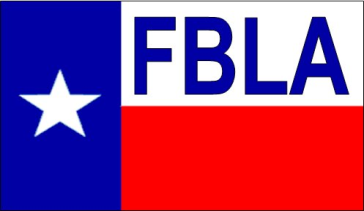 Saturday, December 4, 2020   - Sunday, December 5, 2020Galveston Hilton5400 Seawall Blvd.Galveston, TX 77551Call to Order/Attendance/Roll Call Public Forum:  This is a period of time at the beginning of the board meeting where non-board members may address issues or pose questions to the board.  Each person shall be given a time of three (3) minutes.Approval of Minutes of Previous Board MeetingTreasurer’s Report – Renee Hancock4th Quarter Financial ReportEnd of Year Audit – ????Virtual Chapter Update – Carrie Turner-GrayPerkins Grant Update – D’Ann MatlockUpdate report from Student State President – Cerri PerezState Officer Coordinator Report – Donna CrookUpdate report from Middle Level Representative – Christina PerezBoard elections - Areas 2, 4, 6, ML, Business Representative (not sure which one)Open Events – What events will we offer? Who will write the tests?Website and App Report – Courtney NelsonUpdate report from State Adviser – D’Ann MatlockSLC board assignments volunteer to:Create Award Certificates - This will be for 4th & 5th place winners of all FBLA events for the SLC awards Print Name BadgesMonitor Dress Code at Awards Ceremony - Business attire required or student will not enter ceremony room and especially stage area.Monitor Conference Headquarter Room - reminder that only board members and official SLC graders are allowed in the room.  Arrive early to prepare materialsWork SLC RegistrationPrejudged event sign-up – Need to find judges for these eventsJudges packetsDue dates for itemsMisc. as neededSLC 2022:TAP UpdateOn-line Registration – Blue PandaBlue Panda for Rating sheetsOpen events - ????Advisers and registered guests will need to choose at least one shift (AM or PM)On-line Testing Proctors can be FBLA Advisers or do we have students fill out a Honor Code?Other As NeededMembership – D’Ann MatlockCOP Requests & New Chapter Information IncludedMembership IncentivesFuture Dates:NLC:  June 29 - July 2, 2022 – Chicago, ILSummer Board Meeting:  Do we want to do this in July in Katy againCTAT Conference:  No dates currently givenSLC 2023:  March 22-24, 2022 – Galveston, TXNLC 2023:  June 27-June 30, 2023 – Atlanta, GACTSO Week at the Capital – January 26-28Wednesday evening – meet/greet/team building/assignmentsThursday – Day at Capital activity/Dinner with SBOE in eveningFriday – SBOE meeting – CTSO month declarationOther As NeededAdjourn 